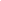 Patient information									Practitioner  information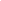 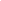 [ Customer Name ] 									[ Practitioner Name ][ Customer Address ] 								[ Practitioner License ][ Customer Email ]									[ Practitioner Title ][ Customer Contact No. ]SUBTOTAL	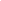 Notes	DISCOUNT	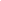 Payment by: 
CashCheque with numberCredit cardInsurance [ ___________]Others [ _____________ ]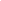 SUBTOTAL LESS DISCOUNT 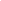 TAX RATE	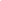 TOTAL TAX	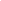 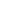 CodeDescription of Service/Treatment/MedicineDescription of Service/Treatment/MedicineRate / ChargeLine total